http://impresso.dm.com.br/edicao/20190406/pagina/11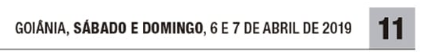 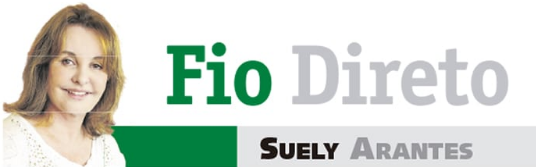 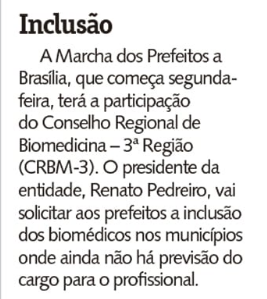 